Reading and ListeningRead the text on the CB p.84 n.2
What animal is it? Draw yourself with it in the box below.Do exercise 3 on p.84.Dear parents, read the following sentences to your son/daughter to help them do the listening exercise. (CB p.63 n.1)
You can also copy and paste the text on Google Translate and it can say it to him/her.Mum: Look at all the animals, Toby.Boy: Wow!! Let’s see the little monkeys first. I like monkeys. They’re my favourite animals.
Boy: I really like elephants, Mum. They’re big and grey and they’ve got big ears.
Mum: Oh, look at these polar bears!Boy: Yes, one is big and one is little. It’s a mum and baby. I really like polar bears.
Boy: Oh no! Let’s not see the snakes, Mum. They’re long and scary. I don’t like snakes.
Mum: Quickly, Toby. Look! Boy: I like these animals. They’re so cute. I like seals a lot.
Boy: But I don’t like lions. They’re very big. I don’t like them.Mum: Yes, me too. Let’s go.Collège des Dominicaines de notre Dame de la Délivrande – Araya-Grade 2                                                                               June 2020 – Week 2Name : ________________________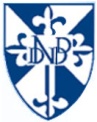 